Town of Halle                                                                                                                                                                                                                                                   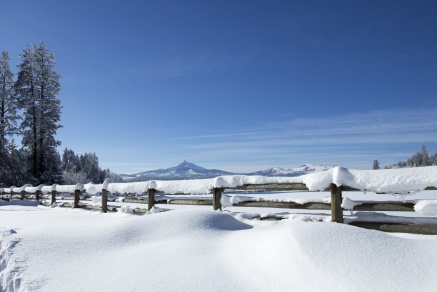 Regular Meeting February 9, 202213034 30th Ave.5:00 PM1) Call Meeting to order per ss 19.842) Roll Call:  Mr. Marquardt _____  Mr. Bergeman _______  Mr. Eslinger ______3) Members of the public wishing to be heard4) Approve minutes of the November 10, 2021 Meeting5)   Old Business:      A) 10th Ave. LRIP application      B) Farm Buildings on County Trunk P      C) Comprehensive Plan and Survey Questions status    6) New Business:      A) 2021 Budget closeout      B) 2022 Election Status       C) Towns Association District Meeting March 5, 2022 Eau Claire        D) ARPA Fund allocation, status and discussion7) Correspondence:  8)  Department Reports      A) Roads      B) Fire Department      C) Clerk /Treasures Report9) Approve Vouchers and Pay Bills10) Set next meeting date 11) Adjourn